De veiligheidswaarde van TotalDit document is de handleiding voor de cursusleider. U kunt deze handleiding volgen want hij bevat alle elementen voor de realisatie van deze module:instructies voor de oefeningen; verwijzingen naar de begeleidende Powerpoint-presentatie en/of andere hulpmiddelen zoals video's of e-learning; vragen die u aan de deelnemers kunt stellen; eventueel te gebruiken oefeningen.Geschatte duur: 50 minutenPedagogische uitvoering: Presentatie in de cursusruimte.Voorvereisten: TCG 1.1Aandachtspunten voor de voorbereiding van de sequentie:Wij raden u aan om voor de start van deze module de volgende punten te controleren:de video van het interview met de manager van het Elgin-platfom moet aanwezig en gebruiksklaar zijn;de video van Yves-Louis Darrivarere moet aanwezig en gebruiksklaar zijn.Ontvangst van de deelnemers: Welkom bij deze module. Om te beginnen gaan we eerst samen de doelstellingen en het verloop van deze module bekijken.Vertoon dia nr. 2.Controleer of de inhoud voor iedereen duidelijk is.Beantwoord de eventuele vragen.Sequentie 1: Doel van de sequentie: de deelnemers moeten in hun dagelijkse activiteiten en in hun omgeving, elementen kunnen identificeren (materiaal, besluiten, gewoonten, werkwijzen) die getuigen van de veiligheidswaarde van de Groep.In de video van Patrick Pouyanné die wij zojuist hebben gezien, benadrukt hij de veiligheidswaarde. Aan wat voor soort acties doet dit u denken? Wat is het verschil tussen een waarde en een prioriteit?Behandel de reactiesBedank de eerste deelnemer die het woord neemt.Als de tweede vraag geen antwoord van de deelnemers oplevert, gaat u meteen door naar de volgende dia om het antwoord te geven.10 min				00:10Goed, ik stel nu voor om samen te bekijken wat een waarde is, in algemene zin, en vooral wat het verschil is met een prioriteit.Vertoon dia nr. 3.Om goed duidelijk te maken wat een waarde is, vraagt u bij deze dia aan de deelnemers om de beide vragen van de vorige dia te beantwoorden.(Voorbeelden van waarden: eerlijkheid, vrijheid, respecteren van anderen, rechtvaardigheid, …).5 min				00:15Vertoon dia nr. 4 en laat de deelnemers hun antwoorden noteren gedurende 5 minuten.Vraag daarna alle deelnemers een voor een wat hun waarden zijn en welke acties hieruit voortvloeien.Groepeer vervolgens de diverse waarden van de deelnemers en leg de nadruk op de waarden die de veiligheid en het welzijn van naasten betreffen. Het doel is dat iedereen begrijpt dat de veiligheidswaarde reeds bestaat, met name in de familiesfeer.10 min				00:25Sequentie 2: Doel van de sequentie: Begrijpen waarom de veiligheid voor Total een waarde is en niet eenvoudigweg een prioriteit (men kan zijn waarden niet veranderen; prioriteiten kunnen wel worden gewijzigd).Wij gaan nu een video bekijken van een interview met de manager van een productieplatform van Total in de Noordzee. Op dit platform is een incident voorgevallen. In een van de putten is een belangrijke gaslekkage ontstaan die een gevaar vormde voor de 239 aanwezige personen. De manager heeft hetgeen hij in de opleiding over noodsituaties had geleerd in praktijk gebracht. Dit is wat hij over dit evenement verteld: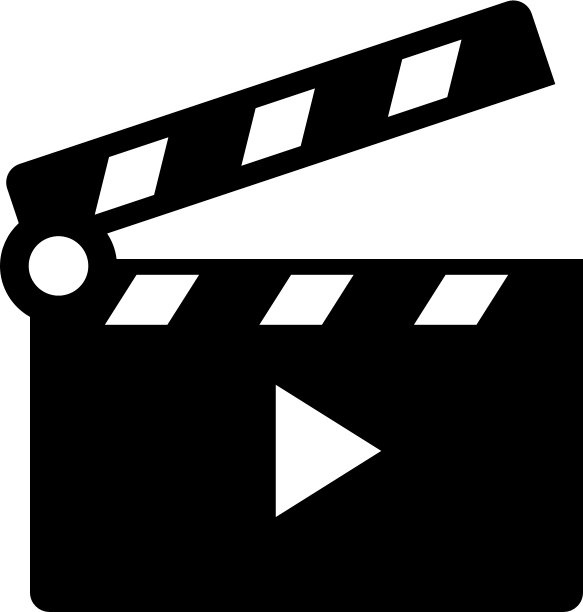 Vertoon de video TOTAL - William Andrew Cardno, 31 mars_VOSTFR (3 min en 50 sec)De volgende video gaat over hetzelfde onderwerp en laat zien wat Yves-Louis Darricarrère, de toenmalige directeur exploratie en productie, hierover heeft gezegd.Vertoon de video VF_Elgin_YLD.mp4 (30 seconden)Vraag daarna: Welke conclusie trekt u uit hetgeen de manager van het Elgin-platform heeft gezegd over de veiligheidswaarde?Op welke wijze toont de video van Yves-Louis Darricarrère de verankering van de veiligheidswaarde bij Total?Laat de deelnemers antwoorden en leidt de discussie zo nodig terug naar de veiligheidswaarde. Leg daarna het verband met de volgende dia (dia nr. 7: veiligheidswaarde)					20 min					00:45Sinds januari 2016 is de veiligheid verheven tot de rang van waarde. Dit is een belangrijke verandering; de veiligheid is verheven tot het niveau van de ethiek, van de bedrijfscultuur.Dankzij deze waarde, wil Total DE referentie worden voor de veiligheid in de energiesector (in vergelijking met de concurrenten). Total wil de leider worden op het gebied van verantwoorde energie.Leg de nadruk op: Een waarde kan alleen in de activiteiten worden verankerd als u deze waarde deelt. Als dit niet het geval is, dan beslist u om niet bij Total te gaan werken.Om u te helpen u deze waarde eigen te maken, biedt de groep u hulpmiddelen aan die in detail worden behandeld tijdens deze hele cursus.Vertoon dia nr. 8.Detailleer de uitleg niet te veel. Benadruk het feit dat de deelnemers aan het einde van hun traject deze hulpmiddelen goed zullen kennen.U kunt aan deze lijst toevoegen:– de cursussen over de verschillende onderwerpen in verband met de risico's van uw toekomstige beroepen;– de vergaderingen/teamacties over de H3SE-onderwerpen;– risicoanalyses om maatregelen te kunnen bepalen die tegen de gevaren van uw activiteiten kunnen beschermen;– …					5 min					00:50Aan het einde van het algemene gemeenschappelijke deel, volgt een feedback over de veiligheidswaarde. Na een globaal overzicht van alles wat Total doet om deze waarde te verankeren, zullen we dit onderwerp dan hier opnieuw samen bespreken.Herinnering aan de doelstellingen van deze module:Aan het einde van de sequentie, moeten de deelnemers:begrijpen waarom de Veiligheid bij Total een waarde is en niet eenvoudigweg een prioriteit (men kan zijn waarden niet veranderen; prioriteiten kunnen wel worden gewijzigd);in hun dagelijkse activiteiten en in hun omgeving, elementen kunnen identificeren (materiaal, besluiten, gewoonten, werkwijzen) die getuigen van de veiligheidswaarde van de Groep.